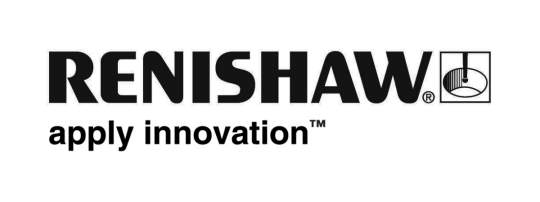           24 March 2016			Enquiries: Chris Pockett, Head of Communications (+44 1453 524133)Renishaw showcases additive manufacturing expertise at Develop3D LiveRenishaw, the global engineering technologies company, will return to this year’s Develop3D Live event taking place on the 31st March, 2016, at Warwick Arts Centre, Warwick University, UK. Highlights at the show will include the company’s new build preparation software for Renishaw Metal Additive Manufacturing systems, QuantAM, and the latest updates on its upcoming global Additive Manufacturing Solutions Centres network. Renishaw’s Head of Global Additive Manufacturing, Clive Martell, will discuss the impact additive manufacturing has on a wide range of sectors, including healthcare and industrial components. Clive Martell’s talk, entitled “Small steps, big impact”, will feature examples of recent innovations that have been made possible with the help of metal additive manufacturing (AM). “In sectors like healthcare, aerospace and automotive, additive manufacturing has already started to make a difference,” said Clive Martell. “By combining additive manufacturing with high precision metrology, Renishaw is helping companies unlock the benefits across a range of applications.”Renishaw has over 300 dedicated software engineers in-house and recently launched QuantAM, its first build preparation software. The intuitive software is designed specifically for Renishaw’s additive manufacturing systems, allowing seamless integration with control software. A demo of the new QuantAM software will be available at Develop3D Live.Details about the latest developments of Renishaw’s global network of Additive Manufacturing Solutions Centres will also be available at the show, with the first UK centre in Stone, Staffordshire now operational. With its Solutions Centres, the company aims to lower the entry barrier to additive manufacturing by providing easier access to AM machinery, software, materials and expertise.Visitors to Develop3D Live will also be able to see a series of additively manufactured pieces that demonstrate the lattice manufacturing capabilities of Renishaw’s AM 250 metal powder bed fusion system, including a FSAE intercooler. The now famous Renishaw Empire bike, with the world’s first metal 3D printed bicycle frame will also return to the show. Ends 320 wordsNotes to editorsRenishaw is one of the world's leading engineering and scientific technology companies, with expertise in precision measurement and healthcare. The company supplies products and services used in applications as diverse as jet engine and wind turbine manufacture, through to 3D printing, dentistry and brain surgery.The Renishaw Group currently has more than 70 offices in 35 countries, with over 4,000 employees, of which 2,700 people are employed within the UK. For the year ended June 2015 Renishaw achieved sales of £494.7 million of which 95% was due to exports. The company's largest markets are China, USA, South Korea, Germany and Japan.Further information at www.renishaw.com 